the world’s first biometric password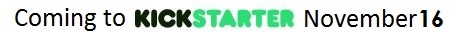 Biotect ID – mobile security app for ios and android devicesBiometrics are human body characteristics used for identity authentication.  Iris, fingerprints or face scans are static and unchanging.  If stolen, they’re gone forever. BioTect-ID is different.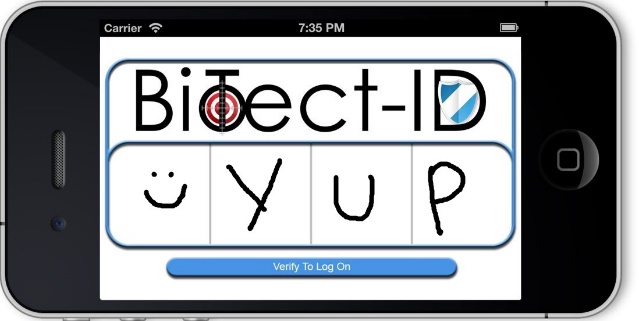 Introducing the Biometric with a TwistBioTect-ID from Biometric Signature IDVisit us on Kickstarter.com or BioSig-ID.comFirst biometric that requires no invasive body part informationLocks down devices with biometric security (rated 99.97%)Users draw a password with finger, mouse or stylus that’s impossible to forgeDrawing style is a gesture biometric that can’t be lost, stolen or borrowedPassword format we’re already comfortable withStrongest identity authentication available (multi-factor)Passwords can be easily reset (unlike other biometrics)Takes seconds to unlock The only privacy-conscious biometric security app3X better than standard for biometric accuracy set by National Institute of Standards for Technology (NIST)